Развиваем активную речь. Стишки с договариванием.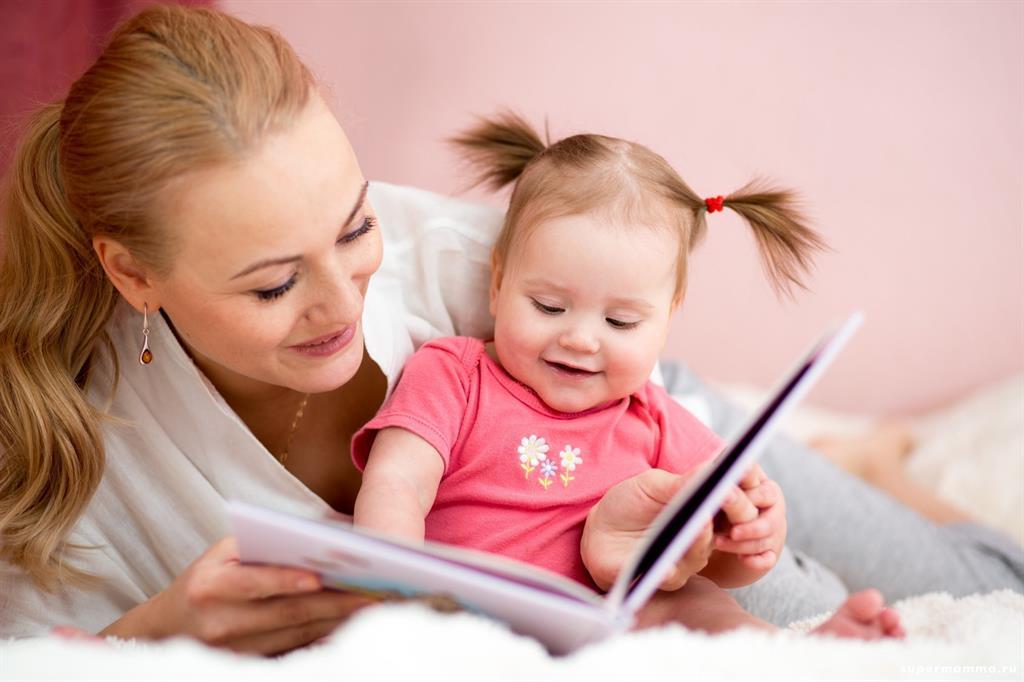 Стишки с договариванием – отличная возможность развить малышу память, сообразительность, а также «разговорить» молчуна. Ведь так и хочется добавить несказанное слово, особенно, если стихотворение ребёнку знакомо! Стишки с договариванием подходят детям любого возраста, начиная с годика. Главное, познакомить кроху с этим произведением, а затем уже смело делать паузы, предлагая ребенку договорить последнее слово в стихотворной строке, а потом и целую строку. Народное творчество Наши уточки с утра — …. (Кря-кря-кря! Кря-кря-кря!), Наши гуси у пруда — …(Га-га-га! Га-га-га!), Наши гуленьки вверху — … (Грру-у-грру, грру-у-грру!), Наши курочки в окно — … (Ко-ко-ко, ко-ко-ко!), А наш Петя-петушок рано-рано поутру нам споёт — … (Кукареку!). Раз, два, три, четыре, пять! Негде зайчикам гулять! Всюду ходит волк-волк! Он зубами… (щёлк-щёлк)! — Гуси, гуси — ... (Га-га-га)! Есть хотите? — … (Да-да-да!). — Ну, летите домой! – Серый волк под горой не пускает нас … (домой)!
Дождик, (кап-кап-кап), Мокрые дорожки. Всё равно пойдем гулять Наденем… (сапожки)! Сидит на окошке маленькая … (кошка). Мой маленький мишка Читает мне… (книжку). ТаняНаша Таня громко (плачет):Уронила в речку (мячик).-Тише, Танечка, (не плачь):Не утонет в речке (мяч).(А. Барто)В качестве стишков с договариванием подойдут любые произведения, которые с удовольствием слушает ваш малыш. И если сначала он договорит только одно слово или два, то (вот увидите!) уже спустя некоторое время кроха будет цитировать целиком четверостишье!Но если малыш молчит, не договаривает словечко, не стоит расстраиваться. Наберитесь терпения и обязательно продолжайте занятия — делайте паузы в текстах, а затем сами договаривайте или допевайте нужные слова и строчки. Придет время, и ребенок обязательно включится в игру.Учитель-логопед Исрафилова Л.М.Источник: https://detstrana.ru/article/deti-3-7/razvitie/15-luchshih-stishkov-s-dogovarivaniem/